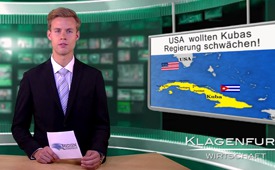 USA wollten Kubas Regierung schwächen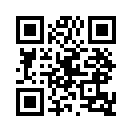 Hinterhältige Pläne von langer Hand geführt, die Millionen Euro der nichtsahnenden Bevölkerung
verschlingen.  Klingt das nicht wie eine Verschwörungstheorie?  
Tatsachenberichten zufolge lassen klare Fakten wie ein dubioser Fall aus Amerika zu realen
Schauergeschichten werden...Hinterhältige Pläne von langer Hand geführt, die Millionen Euro der nichtsahnenden Bevölkerung
verschlingen.  Klingt das nicht wie eine Verschwörungstheorie?  
Tatsachenberichten zufolge lassen klare Fakten wie ein dubioser Fall aus Amerika zu realen
Schauergeschichten werden.

Die USA wollten Kubas Regierung schwächen. Von der US-Regierung wurde ein soziales
Netzwerk für Kuba, welches die jungen Leute gegen die eigene Regierung
aufhetzen sollte, errichtet.Das Projekt mit dem Namen ZunZuneo
begann im Jahr 2009, nachdem die US-Firma Creative Associates
International die Handy- Nummern von einer halben Million
Kubanern erhielt. Das soziale Netzwerk wurde mehr als zwei
Jahre unterhalten und erreichte zuletzt mindestens 40.000 Nutzer.
Ziel der Geheim-Operation, die über Strohfirmen in Spanien und
auf den Cayman-Inseln abgewickelt wurde, war ein Umsturz
auf Kuba. Die Sache flog auf und von einem Tag auf den anderen
verschwand das soziale Netzwerk zur Überraschung zehntausender
Kubaner.

Brisant: Die US-Steuerzahler finanzierten das Projekt mit 1,6
Millionen Dollar. Dieses Geld wurde in den öffentlichen Regierungsdaten
als unspezifisches Projekt in Pakistan ausgewiesen.

Und somit möchten wir Sie wieder ermutigen, sich Ihre eigene Meinung zu bilden,
denn unsere Welt braucht mündige Erdenbürger.von Auszüge aus OriginalartikelQuellen:Auszüge aus Originalartikel | www.deutsche-wirtschafts-nachrichten.de/2014/04/04/usa-wollten-kubaner-ueber-dasinternet-
gegen-regierung-aufhetzen/ | „Wie funktionieren moderne Kriege“: www.kla.tv/3359Das könnte Sie auch interessieren:#Kuba - www.kla.tv/KubaKla.TV – Die anderen Nachrichten ... frei – unabhängig – unzensiert ...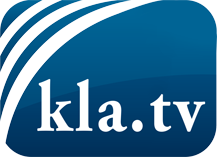 was die Medien nicht verschweigen sollten ...wenig Gehörtes vom Volk, für das Volk ...tägliche News ab 19:45 Uhr auf www.kla.tvDranbleiben lohnt sich!Kostenloses Abonnement mit wöchentlichen News per E-Mail erhalten Sie unter: www.kla.tv/aboSicherheitshinweis:Gegenstimmen werden leider immer weiter zensiert und unterdrückt. Solange wir nicht gemäß den Interessen und Ideologien der Systempresse berichten, müssen wir jederzeit damit rechnen, dass Vorwände gesucht werden, um Kla.TV zu sperren oder zu schaden.Vernetzen Sie sich darum heute noch internetunabhängig!
Klicken Sie hier: www.kla.tv/vernetzungLizenz:    Creative Commons-Lizenz mit Namensnennung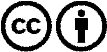 Verbreitung und Wiederaufbereitung ist mit Namensnennung erwünscht! Das Material darf jedoch nicht aus dem Kontext gerissen präsentiert werden. Mit öffentlichen Geldern (GEZ, Serafe, GIS, ...) finanzierte Institutionen ist die Verwendung ohne Rückfrage untersagt. Verstöße können strafrechtlich verfolgt werden.